新 书 推 荐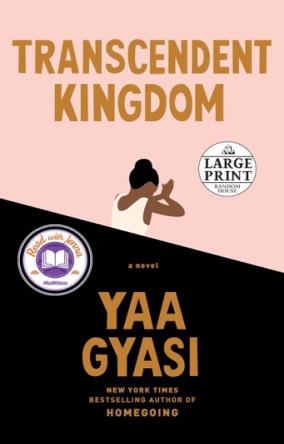 中文书名：《超凡王国》 英文书名：TRANSCENDENT KINGDOM作    者：Yaa Gyasi出 版 社：Knopf代理公司：WME/ANA/Zoey页    数：416页出版时间：2020年9月代理地区：中国大陆、台湾审读资料：电子稿类    型：大众文学版权已授：巴西 (Rocco)、保加利亚 (Orange Books)、爱沙尼亚 (TANAPAEV)、芬兰 (Otava)、法国 (Calmann-Levy)、德国 (DuMont)、荷兰 (De Bezige Bij)、意大利 (Garzanti)、立陶宛 (Baltos Lankos)、葡萄牙 (Relógio D'Água Editores)、俄罗斯 (Mann, Ivanov, and Ferber)、塞尔维亚 (LAGUNA) 、西班牙 (Salamandra/ PRH)、瑞典 (Norstedts)、希腊 (Ikaros)、波兰 (Wydawnictwo Carne)、阿拉伯 (Rewayat)、罗马尼亚 (Grup Media Litera)影视版权已授索尼影视，艾美奖提名女演员兼制片人依冯娜·奥吉（Yvonne Orji）将参与制作。《纽约时报》的畅销书入围女性小说奖（WOMEN'S FICTION PRIZE）入围笔会/福克纳小说奖（PEN/FAULKNER AWARD FOR FICTION）入围都柏林文学奖（THE DUBLIN LITERARY AWARD）Harper’s Bazaar ● NPR ● Good Housekeeping ● Glamour ● Book Riot ● Library Journal ● Washington Post ● Amazon ● Marie Claire ● Kirkus Reviews ● Vanity Fair ● Entertainment Weekly ● Town and Country ● Indigo ● BBC ● USA Today ● Parade ● Real Simple ● Apartment Therapy ● Refinery29 评为年度好书内容简介：畅销书《回家》（Homegoing）作者雅阿·吉亚西第二部作品，讲述了阿拉巴马州的一个加纳家庭。吉夫蒂（Gifty）是斯坦福大学医学院神经科学专业的六年级博士生，主要研究小鼠的奖励追求行为以及抑郁和成瘾的神经回路。她的弟弟纳纳（Nana）曾是一名天才高中运动员，脚踝受伤后开始对镇痛药物上瘾，之后因吸食过量海洛因死亡。她自杀而亡的母亲从未下过床。吉弗迪决心要找出能解释她所看到的周围痛苦的科学依据。但即使她求助于自然科学来解开她家庭屡失至亲的谜团，她还是发现自己渴望着童年的信仰，并与将她带大的福音派教会有理不断的纠葛，他们的救赎承诺既诱人又难以捉摸。《超凡王国》描写了一个饱受抑郁、毒瘾和悲伤摧残的加纳移民家庭，是一部关于信仰、科学、宗教和爱的小说，感人至深。该书文笔细腻，情感真挚，是继作者现象级的首作《回家》之后又一部极具震撼力的作品。作者简介：雅阿·吉亚西（Yaa Gyasi）出生于加纳，在阿拉巴马州亨茨维尔长大。她的首部作品《回家》（Homegoing）曾获美国国家书评人协会约翰·伦纳德奖最佳处女作奖、美国笔会/海明威处女作奖、美国国家图书基金会（National Book Foundation）2016年度5名35岁以下作家荣誉奖和美国图书奖（American Book Award）。她现居布鲁克林。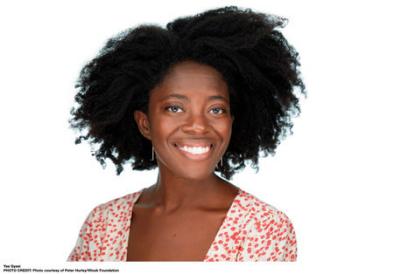 媒体评价：“本书对复杂的心理状态有着细致入微的描写。小说既生动地详述了移民的经历，又尖锐地刻画了个人的内心挣扎，在这两方面都取得了巨大的成功。”----《出版者周刊》星级评论（Publisher's Weekly，starred review）“吉亚西的第二部小说转向了亲密关系，用散文式文笔精准地营造出一种被认可的痛感，尤其是对于了解毒瘾对人残害程度的读者而言。不过，她还是用狡黠的幽默为这部非线性小说增色不少。作者敏锐地捕捉到了童年自尊的膨胀和一个虔诚女孩对善良的深切渴望。最后一章让读者获得了来之不易的解脱。”----《科克斯书评》星级评论（Kirkus Reviews, starred review）感谢您的阅读！请将反馈信息发至：版权负责人Email：Rights@nurnberg.com.cn安德鲁·纳伯格联合国际有限公司北京代表处北京市海淀区中关村大街甲59号中国人民大学文化大厦1705室, 邮编：100872电话：010-82504106, 传真：010-82504200公司网址：http://www.nurnberg.com.cn书目下载：http://www.nurnberg.com.cn/booklist_zh/list.aspx书讯浏览：http://www.nurnberg.com.cn/book/book.aspx视频推荐：http://www.nurnberg.com.cn/video/video.aspx豆瓣小站：http://site.douban.com/110577/新浪微博：安德鲁纳伯格公司的微博_微博 (weibo.com)微信订阅号：ANABJ2002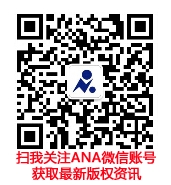 